МУНИЦИПАЛЬНОЕ БЮДЖЕТНОЕ ОБЩЕОБРАЗОВАТЕЛЬНОЕ УЧРЕЖДЕНИЕ – СРЕДНЯЯ ОБЩЕОБРАЗОВАТЕЛЬНАЯ ШКОЛА №25 г. ОРЛАСоциально-образовательный проект «Школа – территория добра»Классный час: «Путешествие в страну добра»Учитель: Щукина Анастасия Павловна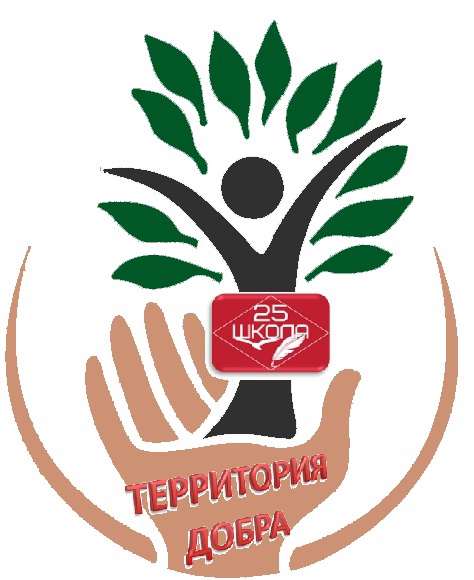 Орёл, 2022Классный час «Путешествие в страну добра»Класс: 3 «Б»Учитель: Щукина А.П.Цель: продолжить знакомить учащихся с общечеловеческими ценностями.Задачи:- Сформулировать понятия «доброта» и «вежливость», расширить знания школьников о вежливых и добрых словах и их применении в жизненных ситуациях;- Учить совершать добродетельные поступки сознательно, добровольно, повседневно, бескорыстно, с чувством собственного достоинства;- Приобрести опыт коммуникативной деятельности- Учить детей употреблять в своей речи вежливые слова в различных ситуациях.- Повышать уровень сплоченности, взаимопонимания и согласованности действий в коллективе- Развивать речь. Учить детей вежливому обращению друг с другом, с учителями.Оборудование:Словарь Ожегова, презентация по теме, ноутбук, мультимедийный проектор. карточки  с  пословицами  для  работы  в  парах, лепестки  с   «волшебными» словами, солнышки, тучки для каждого ученика.Ход классного часа:Вступительная часть. Орг. момент.Учитель: Человеческая доброта удивительна,А улыбка от души восхитительна!Вы друг другу улыбнитесьИ тихонечко садитесь.- Мы все улыбнулись, и жизнь, пусть на малую капельку, стала радостнее и добрее.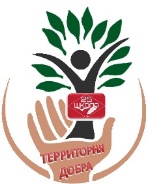 - Начиная наш классный час , давайте еще улыбнёмся нашим гостям и поздороваемся с ними.Дети хором: Здравствуйте!Учитель: И сегодня в этот час я поведу с собою вас.
За полями, за горами есть Волшебная страна.
В ней много разных испытаний и чудес она полна.II. Вступительное слово.- Сегодня  на классном часе,  мы с вами  совершим увлекательное путешествие в одну  необычную волшебную страну. – А как называется эта страна, попробуйте, угадать сами.-В этой Стране люди поздравляют друг друга с удачей, утешают и успокаивают в беде, уступают место старшим, помогают друг другу,  любят делать друг другу подарки, говорят добрые и вежливые слова.– Ребята, наверное, вы уже догадались,  о какой стране идет речь.  Как она называется?(Страна Добра)- Верно! Молодцы! Но прежде,чем мы отправимся в путешествие, скажите, а что же такое доброта? Какого человека называют добрым?Дети:Учитель:- А вот что написано в толковом словаре Ожегова. Я вам зачитаю одно из значений. (Показываю словарь и зачитываю.)Доброта - отзывчивое, душевное, хорошее отношение к окружающим.Добрый человек - делающий добро другим, хороший, честный.III. Основная часть.Учитель: И сегодня мы будем путешествовать по Волшебной стране – стране Доброты. На экране перед нами карта этой страны. Нас ждут приключения, а кое-где и испытания.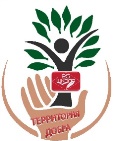 Ребята, вы готовы отправиться в путешествие?1) Город народной мудростиУчитель:Мы начинаем наше путешествие с первого города - города «Народной мудрости».-Как вы понимаете, что такое народная мудрость? (пословицы и поговорки)-Совершенно верно! На этом этапе мы с вами будем вспоминать пословицы и поговорки о доброте.Как известно, люди издавна стремились к добру и ненавидели зло и эту мысль они отразили в пословицах и поговорках, которые передаются из уст в уста, из поколения в поколение. Сейчас я хочу проверить, а знаете ли вы пословицы и поговорки о доброте и вежливости.- У вас на столе лежат конверты. Задание такое: Наши пословицы рассыпались, помогите собрать их, соединив начало пословицы с ее окончанием. Дается несколько вариантов окончания. Найдите правильный ответ.- Молодцы! А чему учат все эти пословицы?– Дети: Надо быть добрым, внимательным, заботливым, совершать добрые поступки.- Молодцы, ребята, вы справились с испытанием. Многому научил нас город Народной мудрости, мы покидаем его и отправляемся дальше.2) Город «Вежливости»- А как вы думаете, что такое вежливость? ( Ответы детей.)-Давайте, прочитаем в Толковом словаре.Вежливость - это умение вести себя так, чтобы другим было приятно с тобой общаться.– Скажите, как называют человека, который употребляет вежливые слова в своей речи?Дети: Воспитанным и вежливым.- Ребята, а как вы считаете, добрый человек должен быть вежливым?- Конечно! А сейчас я хочу прочитать вам стихотворение «Ежели вы вежливы» С. Я. Маршака.
Ежели вы вежливыИ к совести не глухиТы место без протестаУступи старушке.И ежели вы вежливы,То, сидя на уроке,Не будете с товарищемТрещать, как две сороки.И ежели вы вежливыТо в разговоре с тётейИ с дедушкой, и с бабушкойВы их не перебьёте.И ежели вы вежливыТому, кто послабее,Вы будете защитникомПред сильным не робея.Ежели вы вежливы.В душе, а не для видуВ троллейбус вы поможетеВзобраться инвалиду.И ежели вы вежливыПоможете вы мамеИ помощь ей предложитеБез просьбы – то есть сами.И ежели вы вежливыТо всех благодаритеИ мячика у маленькихБез спросу не берите!- Ребята, о каких же полезных советах из этого стихотворения вы узнали?  Дети: Необходимо уступать место старшим, не разговаривать на уроках, не перебивать старших при разговоре, защищать слабых, помогать родителям, не обижать маленьких детей.Давайте в этом городе мы с вами поиграем .Условия игры просты: Если вы со мной согласны,И поступок  хороший,Не сидите, не молчите,Хлопайте в ладоши.Ну, а если плох поступокИ не случался с вамиВы тогда все вместе дружноТопайте ногами!-Поздороваться при встрече…-Толкнуть, но не извиниться…-Перебивать во время разговора…-Уметь соблюдать тишину на уроке…-Уметь выслушать друга…-Кричать на переменах…-Сказать, уходя из класса, домой « До свидания»…-Помочь поднять упавшую вещь…-Не разговаривать во время еды в столовой…-Обозвать обидным словом товарища…3) А мы отправляемся с вами дальше. И вот перед нами море Улыбок.Не спроста мы начали наш классный час с улыбок. Ведь улыбка совсем ничего не стоит, но многое дает. И вот чтобы переплыть это море, должен постараться каждый выполнить задание:Взявшись за руки  и передавая тепло соседу пожатием руки, говорить о нем теплые слова… , ты мне нравишься потому, что ты …(в красивом платье, добрая, хорошо читаешь, лучший математик, самая голубоглазая и т. д.)4) Музыкальный городУчитель: А теперь мы с вами попали в музыкальный город, и нам нужно спеть песню о доброте. Ребята, а какие песни о доброте вы знаете?Дети:Учитель: Ребята, давайте исполним песню из мультфильма «День рождение кота Леопольда» «Если добрый ты».(Исполняется песня)5) Город Волшебных словУчитель: Следующий город - город Волшебных слов. Здесь, ребята, я проверю, какие волшебные слова вы знаете. Игра так и называется – "Знаешь ли ты волшебные слова?"В этой волшебной стране растут цветы с волшебными словами. Их сердечки видны на доске. А вот лепестки пока у меня на столе. Давайте соберём эти слова.Первый цветок – слова приветствия;второй – слова прощания;третий – слова просьбы и благодарности.(Дети, называя записанные слова, прикрепляют лепестки вокруг сердечка нужного цветка: здравствуйте, привет, доброе утро, добрый день, добрый вечер, доброго здоровья, приветствую вас, пока, до свидания, счастливого пути, до встречи, прощайте, всего хорошего, всего доброго, будьте добры, спасибо, благодарю, пожалуйста, простите, извините, )– Ребята, а почему эти слова называют волшебными? Когда эти слова становятся действительно волшебными?- Молодцы! Вспомнив волшебные слова, мы посадили в Стране Доброты вот такие замечательные цветы.Учитель: Доброта, вежливость, радость создают основу человеческого счастья. Человек, который делает добро другим, чувствует себя счастливым.Учитель: А сейчас давайте поиграем в игру и проверим, насколько вы внимательны.Игра “Не ошибись, пожалуйста”- Я буду просить вас исполнить задание, но выполнять его надо только тогда, когда я назову “волшебное слово”.Встаньте, пожалуйста!Поднимите руки!Будьте добры, похлопайте в ладоши!Потопайте.Попрыгайте, пожалуйста.Руки вперед.Заключительная часть. Итог.Учитель: Ребята, вот и подходит наше путешествие к концу.Учитель:- Ребята, скажите, а делаете ли вы добрые дела? (Напомнить про социальный проект «Мир добрых дел»)- А по какой стране мы сегодня путешествовали?- Что такое доброта?- Что такое вежливость?- Что больше всего понравилось?Дети: Хотим еще отправиться в такое путешествие. Быть добрыми, вежливыми воспитанными.Учитель: Давайте закончим наше путешествие, прочитав клятву о доброте и вежливости.Клятва о доброте и вежливости.Добрым быть совсем, совсем непросто
Не зависит доброта от роста.
Не зависит доброта от цвета,
Доброта не пряник, не конфета.Только надо, надо добрым быть,
И в беде друг друга не забыть.
И завертится земля быстрей
Если будем мы с тобой добрей.Добрым быть совсем, совсем не просто
Не зависит доброта от роста.
Доброта приносит людям радость
И взамен не требует награды.Доброта с годами не стареет,
Доброта от холода согреет,
Если доброта как солнце светит,
Радуются взрослые и дети.Доброта нужна всем людям,
Пусть побольше добрых будет.
Говорят не зря при встрече
"Добрый день"и "Добрый вечер".И не зря ведь есть у нас
Пожеланье "в добрый час".
Доброта она от века
Украшенье человека.Клянёмся вежливыми быть,
Всегда "Спасибо"говорить,
"Добрый день"и "До свидания".
Нет в мире лучше звания.Клянёмся добрыми мы быть,
В борьбе со злом добро дарить,
Невеж разить мечом волшебным
И строгим словом, и целебным.
Клянёмся добрыми мы быть!Клянемся! Клянемся! Клянемся! (Все вместе)Учитель:Помни истину простую:Что от зла добра не ждут.Только добрые поступкиИ к тебе добром придут!- На этом наше мероприятие подошло к концу. - Ну вот, пришло время прощаться.- Мне бы хотелось узнать, ребята, с каким настроением вы уходите с сегодняшнего занятия.- Я хочу, чтобы вы сами дали оценку нашему занятию. Перед вами лежат солнышки и тучки.- Кому было интересно на занятии, кто узнал много нового и интересного, у кого хорошее настроение поднимите солнышко, а кто скучал на занятии, кому было неинтересно - поднимите тучку.- На этом наше занятие окончено. Спасибо за внимание!1. Добро помни, адобра не делает никому.2. Про доброе делодобрый ответ.3. Худо тому, ктозло забывай.4. На добрый привет –на добрые дела.5. Жизнь данаговори смело.